Zápis z výroční schůze spolku HOROLEZCI KOLÍNSKAI.Dne 6.2.2018 proběhla výroční schůze spolku HOROLEZCI KOLÍNSKA za účasti občanů uvedených na přiložené prezenční listině svolané Jiřím Belzou.II.Na programu jednání ustavující schůze byly tyto body:Volba Rady spolku – předsedy, místopředsedy, člena RadyFinancování – přehled příjmů a výdajů, stav účtu, investice na rok 2017Revize stěnyPOD MOSTEM CUPIII.a) V úvodu výroční schůze seznámil svolavatel přítomné s programem schůze. Následovala volba předsedy Petra Kolka, místopředsedy Pavla Koděry a třetího člena Rady Jiřího Belzy.  b) Přítomní se seznámili se stavem účtu a také s tím, jak jsme investovali získané finanční prostředky. V plánu máme i nadále investovat do údržby lezecké stěny a jejího rozvíjení v rámci variabilnosti lezeckých cest. Další tok investic je především v zajištění zázemí lezeckému kroužku a pořízení lezeckých a sportovních pomůcek. c) I letos bude řádně provedena revize lezecké stěny.d) Datum lezeckých závodů POD MOSTEM CUP byl stanoven na 1.9.2018V Kolíně dne 6.2.2018Zápis pořídila: Jitka Slavíková                                         Ověřil: Pavel Koděra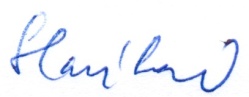 